ДЕПАРТАМЕНТ ОСВІТИВІННИЦЬКОЇ МІСЬКОЇ РАДИ
КОМУНАЛЬНА УСТАНОВА  «МІСЬКИЙ МЕТОДИЧНИЙ КАБІНЕТ»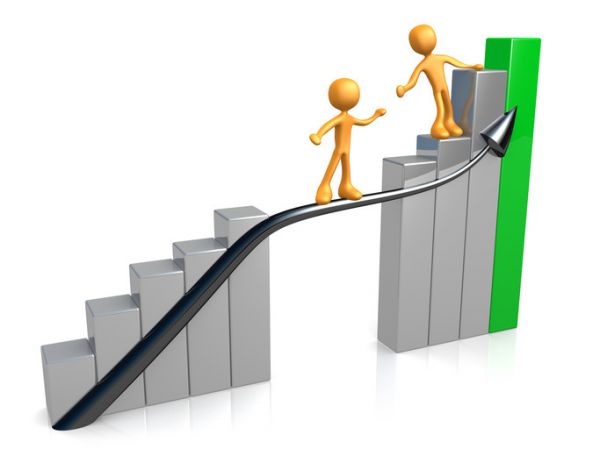 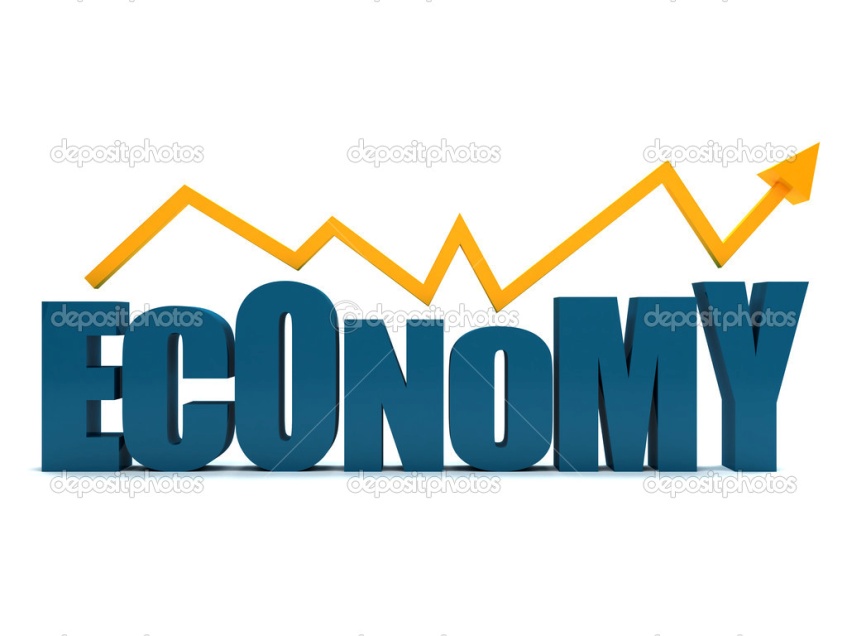 ЕКСПРЕС  - БЮЛЕТЕНЬФАХОВОЇ ІНФОРМАЦІЇДЛЯВЧИТЕЛІВ   ЕКОНОМІКИсічень 2017Порядок закінчення 2016-2017  навчального року МІНІСТЕРСТВО ОСВІТИ І НАУКИ УКРАЇНИНАКАЗм. Київ20.10.2016                                                                                                   № 1272Про проведення державноїпідсумкової атестації учнів(вихованців) загальноосвітніхнавчальних закладів у 2016/2017навчальному роціВідповідно до пункту 3 розділу 1 та пунктів 1, 2, З, 7 розділу II Положення про державну підсумкову атестацію учнів (вихованців) у системі загальної середньої освіти, затвердженого наказом Міністерства освіти і науки України від 30 грудня 2014 року № 1547, зареєстрованого в Міністерстві юстиції України 14 лютого 2015 року за № 157/26602, та підпункту 3 пункту 2 наказу Міністерства освіти і науки України від 27 липня 2016 р. № 889 «Деякі питання проведення в 2017 році зовнішнього незалежного оцінювання результатів навчання, здобутих на основі повної загальної середньої освіти», зареєстрованого в Міністерстві юстиції України 09 серпня 2016 року за № 1114/29244,НАКАЗУЮ:1. Затвердити переліки навчальних предметів, з яких у 2016/2017 навчальному році проводитиметься державна підсумкова атестація випускників загальноосвітніх навчальних закладів І, II і III ступенів, що додаються.2. Департаменту загальної середньої та дошкільної освіти (Кононенко Ю. Г.) до 01 лютого 2017 р. забезпечити підготовку орієнтовних вимог до змісту атестаційних завдань та подати на затвердження в установленому порядку.3. Встановити, що у 2016/2017 навчальному році:1) державна підсумкова атестація випускників загальноосвітніх навчальних закладів І і II ступенів проводитиметься у строки, визначені навчальним закладом;2) державна підсумкова атестація випускників загальноосвітніх навчальних закладів III ступеня проводитиметься з 23 травня по 16 червня 2017 року.4. Контроль за виконанням цього наказу покласти на заступника Міністра Хобзея П. К.           Міністр                                                                                 Л. М. Гриневич  ЗАТВЕРДЖЕНОНаказ Міністерстваосвіти і науки України20.10.2016 № 1272Перелікнавчальних предметів, з яких у 2016/2017 навчальному роціпроводитиметься державна підсумкова атестація випускниківзагальноосвітніх навчальних закладів II ступеня*Для випускників загальноосвітніх навчальних закладів з навчанням або вивченням мов національних меншин       Директор департаменту                                            Ю. Г. КононенкоЗАТВЕРДЖЕНОНаказ Міністерстваосвіти і науки України20.10.2016 № 1272Перелікнавчальних предметів, з яких у 2016/2017 навчальному роціпроводитиметься державна підсумкова атестація випускниківзагальноосвітніх навчальних закладів III ступеня*Для випускників загальноосвітніх навчальних закладів з навчанням або вивченням мов національних меншин** Учні вечірніх загальноосвітніх навчальних закладів проходять ДПА у формі ЗНО за бажаннямДиректор департаменту                                                    Ю. Г. КононенкоДержавна підсумкова атестація випускників старшої школи загальноосвітніх навчальних закладів (шкіл ІІІ ступеня) розпочнеться з 23 травня і буде проходити у формі зовнішнього незалежного оцінювання. ДПА у формі ЗНО випускники шкіл складатимуть з трьох предметів: українська мова, математика або історія України та ще з одного предмета за власним вибором: біологія, хімія, фізика, географія, а також англійська, французька, німецька, іспанська, російська мови. Почнеться сесія ДПА і ЗНО 23 травня з іспиту з української мови та літератури. Увага: іноземна мова, на відміну від попереднього року, не обов’язкова для складання, це лише один предмет із переліку на вибір. Увага: якщо випускнику потрібно скласти і математику, і історію України, він обирає один із цих предметів 2­‑м, а один – 3‑м у складанні.Окрім того, у навчальному закладі для випускників ЗНЗ з навчанням або вивченням мов національних меншин, може бути проведена державна підсумкова атестація з мови національної меншини за бажанням самого випускника.Терміни завершення навчального року і проведення випускних вечорів залежатимуть від оголошення результатів ЗНО. Ті результати, що зараховують і як ДПА, мають бути внесені в атестати. УЦОЯО оголосить результати орієнтовно 15-23 червня. Вони будуть розміщені на інформаційних сторінках учасників на сайті УЦОЯО, результати ДПА надішлють до шкіл в електронному вигляді.Професійна діяльність педагога у міжатестаційний період. Атестація педагогічних працівників - це система заходів, спрямована на всебічне комплексне оцінювання їх педагогічної діяльності, за якою визначаються відповідність педагогічного працівника займаній посаді, рівень його кваліфікації, присвоюється кваліфікаційна категорія, педагогічне звання.Метою атестації є стимулювання цілеспрямованого безперервного підвищення рівня професійної компетентності педагогічних працівників, росту їх професійної майстерності, розвитку творчої ініціативи, підвищення престижу й авторитету, забезпечення ефективності навчально-виховного процесу. Сучасний заклад освіти являє собою складний механізм, який об'єднує багато напрямків діяльності:- Навчальний процес;- Виховний процес;- Методичну роботу (науково-методичну роботу);- Експериментальну (інноваційну) діяльність:- Психологічне забезпечення;- Допоміжний напрямок (забезпечення навчально-виховного процесу необхідними умовами діяльності).. Реалізація усіх напрямків діяльності освітніх закладів здійснюється педагогічними працівниками. Чим вище науково-теоретичний і загальнокультурний рівень педагогічного працівника, його професійна майстерність, тим ефективнішим стає навчально-виховний процес та результативність діяльності освітнього закладу. Атестація педагогічних працівників може виконати покладену на неї функцію лише за умови включення її з одного боку в систему управлінської діяльності, а з іншого боку в систему методичної роботи, спрямованої на забезпечення розвитку творчої ініціативи, підвищення рівня професійної майстерності та якості педагогічної праці. Атестація тісно пов’язана з питаннями курсової перепідготовки та самоосвітньої роботи, методичної роботи вчителя.Самоосвітня діяльність здійснюється через різні форми внутрішньої та зовнішньої методичної роботи та згідно плану, складеного педагогом. Методична робота включає в себе: участь в конкурсах, виставках, виступи, робота з обдарованими дітьми, над індивідуально-методичною темою, проведення відкритих уроків, виховних та позакласних заходів, участь в методичних проектах, майстер-класах, створення власних сайтів, тощо.У ході підготовки та проведення атестації педагогічних працівників доцільно дотримуватися наступних положень:- підготовка, проведення атестації, а також її результати повинні бути спрямовані на утвердження високої ролі педагога, на підвищення його авторитету в колективі освітнього закладу, серед вихованців та їх батьків.- усі нормативні документи, інформація про атестацію, її форми, види, кваліфікаційні вимоги до педагогічних працівників, зразки атестаційної документації мають бути доступними для педагогів, що атестуються, з порядком та терміном проведення атестаційної експертизи педагога слід ознайомити заздалегідь.- робота атестаційних комісій повинна бути спрямована на виявлення успіхів та проблем у педагогічній діяльності, спрямованих на реалізацію педагогом цілей освіти на сучасному етапі.Аналіз існуючої практики показує, що вплив атестації на рівень навчально-виховного процесу в закладі освіти може бути як позитивний, так і негативний.Позитивний - можливий за умови суворого дотримання усіх нормативних вимог до організації та проведення атестації. Він сприяє підвищенню ефективності навчально-виховного процесу, покращенню його загальних результатів.Негативний - можливий за умови неякісної організації та формального проведення атестації, що призводить до конфліктів у педагогічному колективі і, як наслідок цього, відволікає педагогічний колектив від безпосередньої роботи. Цей вплив відповідно ускладнює, гальмує і знижує рівень навчально-виховного процесу.Внаслідок вище зазначеного виникає необхідність системного підходу до атестації педагогічних працівників, який складається з планування атестаційної роботи, суворого дотримання етапів проведення атестації, виконання нормативного режиму під час організації і проведення атестації, відпрацювання загальних вимог до педагогічного працівника, які дозволяють об'єктивно оцінювати кожного, хто атестується.Атестацію слід розглядати як постійний неперервний процес, тому що із завершенням одного атестаційного періоду розпочинається наступний. Проте кожний такий атестаційний період містить кілька етапів, які повторюються з року в рік, а саме:- підготовчий - теоретичні кваліфікаційні випробування (заліки, співбесіди, захист власного творчого звіту) в рамках проходження курсової перепідготовки;- практичний - перевірка та оцінювання практичних професійних умінь педагога (результативність праці в навчально-виховному процесі).- підсумковий – встановлення відповідної кваліфікаційної категорії.Важливим аспектом такої комплексної оцінки є аналіз показників діяльності педагога за весь міжатестаційний період (за п'ять років), а не лише за рік атестації. З цією метою члени комісії відвідують заняття, проводять анкетування батьків вихованців, колег та адміністрації освітнього закладу. Використання психолого-педагогічних методик дає змогу об'єктивно визначити реальний кваліфікаційний рівень педагога, його творчий потенціал.Типовим положенням передбачено присвоєння педагогічних звань педагогічним працівникам, які досягли високих показників у роботі. Зокрема, пунктом  5.2 Типового положення визначено, що педагогічні звання «учитель-методист», «викладач-методист» можуть присвоюватися педагогічним працівникам, які мають кваліфікаційну категорію «спеціаліст вищої категорії», здійснюють науково-методичну і науково-дослідну діяльність, мають власні методичні розробки, які пройшли апробацію та схвалені науково-методичними установами або професійними об'єднаннями викладачів професійно-технічних та вищих навчальних закладів І-ІІ рівнів акредитації, закладів післядипломної освіти. Вимога про обов’язкову підготовку власних методичних розробок педагогічними працівниками, які атестуються на відповідність раніше присвоєному педагогічному званню, Типовим положенням не передбачена. Тобто, атестаційною комісією при атестації вчителя, який має педагогічне звання «учитель-методист» і у міжатестаційний період не підготував нових методичних розробок, може бути прийнято рішення про його відповідність раніше присвоєному педагогічному званню, якщо він продовжує здійснювати науково-методичну і науково-дослідну діяльність, але не запровадив нових методичних розробок, які були б схвалені науково-методичними установами.   Для присвоєння педагогічного звання "старший учитель".відповідно до пункту 5.3 Типового положення, педагогічне звання «старший учитель» може присвоюватися педагогічним працівникам, які мають кваліфікаційні категорії «спеціаліст вищої категорії» або «спеціаліст першої категорії» та досягли високого професіоналізму в роботі, систематично використовують передовий педагогічний досвід, беруть активну участь у його поширенні, надають практичну допомогу іншим педагогічним працівникам. У Типовому положенні не міститься вимоги про необхідність підготовки претендентом на присвоєння педагогічного звання «старший учитель» друкованих праць з теорії та методики організації навчально-виховного процесу або з інших питань. Необхідно враховувати також, що Типове положення не передбачає подання педагогічним працівником до атестаційної комісії заяв про присвоєння педагогічного звання. Присвоєння педагогічних звань здійснюється лише за поданням керівника або педагогічної ради навчального закладу.Атестаційна комісія враховує  різноманітні ознаки результативності фахової діяльності педагогічного працівника в міжатестаційний період, зокрема й такі:активна й продуктивна участь педпрацівника в науково-дослідницькій роботі,отримання додаткової освіти,використання новітніх інформаційно-комп’ютерних технологій у фаховій діяльності,визначні професійні досягнення на найвищому рівні,продуктивна позакласна діяльність учителя з предмету тощо.Атестація належить до тих ефективних методів, що сприяють розширенню кола творчо працюючих педагогів та служить цілям підвищення якості освіти.Атестаційним комісіям пам’ятати, що всі педагогічні працівники, які мають педагогічне навантаження, атестуються в рівних умовах. Тому винятків немає ні для директора, його заступників, ні для вчителів-пенсіонерів, прийнятих для виконання педагогічної роботи на певний термін.Підвищити рівень ефективності атестації педпрацівників у закладі можливо за рахунок:Подальшого вдосконалення науково-методичного супроводу фахового самовдосконалення педагогічних працівників у міжатестаційний період.Здійснення комплексного оцінювання педагогічної діяльності працівників із застосуванням параметрів і критеріїв оцінювання результативності професійної діяльності педпрацівників за весь міжатестаційний період, активізації залучення педпрацівників до самоатестації та продовження діяльності експертних груп.Удосконалення системи інформаційного супроводу атестації та забезпечення виконання вимог нормативних документів щодо оволодіння педагогічними працівниками інформаційно-комп’ютерними технологіями.Зміщення акцентів управлінсько-методичної діяльності в роботі з педагогічними кадрами в міжатестаційний період від контрольно-оцінювальних функцій до мотиваційних.Отже, правильно побудовано система атестаційної роботи в закладі сприятиме підвищенню якості наданих освітніх послуг, а значить, престижу і авторитету навчального закладу.Формування споживчих знань як чинник соціалізації учнів.Розбудова сучасного українського суспільства на демократичних засадах потребує зміни тенденцій в освітньому просторі. Нині акценти в навчально - виховній роботі зміщуються на своєчасне забезпечення повноцінного функціонування особистості в середовищі, тобто її соціалізацію.Соціалізація особистості - це двосторонній процес взаємодії індивіда і соціального середовища, який передбачає засвоєння ним соціального досвіду. Соціалізація особистості визначається конкретною соціальною ситуацією і відображає хід соціального формування особистості на різних вікових етапах в конкретному соціокультурному середовищі. Безпосередньо це стосується першої ланки освіти - дошкільної, оскільки «дошкільна освіта - цілісний процес, спрямований на забезпечення різнобічного розвитку дитини дошкільного віку, набуття нею життєвого соціального досвіду» [4, 5].У період дошкільного дитинства набуваються життєві навички, відбувається оволодіння універсальними засобами життєдіяльності, комплексом унормованих способів і форм соціальної інтеграції, регуляції поведінки, пізнання, спілкування з людьми, оцінки та символічного позначення зовнішнього і внутрішнього світів. Таким чином, відбувається становлення базового рівня особистісної культури дитини, її соціалізація, що ґрунтується на багатьох чинниках, чільне місце серед яких займає оволодіння системою споживчих знань.Упродовж останніх років в нашій державі розроблена Концепція споживчої освіти для загальноосвітніх навчальних закладів (у рамках проекту «Спільнота споживачів та громадські об’єднання»). Аналіз її [5] дає можливість зробити наступні узагальнення:Провідна ідея споживчої освіти підростаючого покоління на сучасному етапі полягає в тому, що вона:• сприяє набуттю вмінь робити власний споживчий вибір;• навчає діяти відповідно до ситуації (наприклад, у тих випадках, коли порушуються споживчі права);• допомагає у формуванні життєвих компетенцій.Концепція споживчої освіти включає в себе такі складові - опис споживчих знань та шляхи їх реалізації.Споживчі знання в структурі особистості:• формують раціональне споживче мислення;• базуються на законах споживання;• задовольняють природні потреби людини;• забезпечують якість особистого та суспільного життя;• сприяють розумній і адекватній поведінці в процесі споживання товарів і послуг.Шляхи реалізації споживчих знань:• раціональна поведінка;• інформування та консультування населення;• розвиток економічного мислення;• адаптація до реального життя.Стрижнем споживчої освіти є виховання відповідальної особистості, яке передбачає:• здатність до використання набутих знань та вмінь у власній життєдіяльності;• творче розв’язання проблем, розвиток уміння критично мислити;• раціональне опрацювання різноманітної інформації;• прагнення змінити на краще своє життя і життя своєї країни.У кінцевому результаті отримання споживчих знань формується комплекс компетентностей:• уміння: жити і діяти в ринкових умовах; захищати свої права споживача; впливати на розвиток правової та споживчої свідомості громадян, їх культури; робити раціональний вибір; оцінювати рівень достовірності інформації; для прийняття рішень займати активну громадянську позицію; розв’язувати актуальні проблеми повсякденного життя;• навички: володіння прийомами раціональної споживчої поведінки; використання універсальної моделі споживання; володіння ефективними процедурами претензій споживачів; толерантність поведінки та стратегії конструктивної діяльності; оформлення і ведення ділових паперів; отримання інформації про товари і послуги;• ставлення: відкритість; свобода; демократичність; безпека; соціальна рівність і справедливість; активність; повага до іншого та його прав; готовність до співпраці; відповідальність за свої дії; висока правова та споживча культура;• знання: про загальнолюдські, національні цінності; політико-правові знання; соціально-економічні знання; соціокультурні знання; здоров'язберігаючі знання [3; 5].У період дошкільного віку дитина починає усвідомлювати себе споживачем, у неї розвивається розуміння, які товари й для чого купують батьки чи інші члени родини, може пояснити їх призначення, поступово розширюючи і поглиблюючи своє власне споживацьке «Я». Тому є потреба дослідити питання формування в дошкільників споживчих знань та вплив їх на процес соціалізації.Ми виходимо з такого наукового припущення: споживча освіта є одним із чинників пристосування дітей до нових і швидко змінних умов життя. Постійне та системне забезпечення системою споживчих знань, починаючи з раннього віку, суттєво впливає на вироблення в дітей адекватної поведінки в навколишньому середовищі. Специфіка формування споживчих знань у період дошкільного дитинства полягає в тому, що така робота здійснюється комплексно: під час ознайомлення з елементарними економічними поняттями (економічне виховання), культивування поваги до людей різних професій (трудове виховання), стимулювання безпечної поведінки (безпека життєдіяльності), вивчення довкілля, прищеплення валеологічних навичок (культурне і безпечне споживання продуктів харчування), у ході ігрової діяльності тощо.Таким чином, метою споживчої освіти є прищеплення з дитинства основ споживчої культури, навчання навичкам раціональної споживчої поведінки, накопичення системи знань про споживання і захист власних споживчих прав.Надання споживчих знань сприяє формуванню правових основ дій споживачів, розвитку навичок доцільної споживчої поведінки, виконанню низки освітніх та виховних функцій. Акцент має ставитися на формуванні в учнів споживчої культури, посиленні їхньої інформативності щодо оточуючого середовища і діяльності в ньому і таким чином активного пристосування до нього, що врешті-решт призведе до успішної соціалізації. Така робота має проводитися у тісній взаємодії з родинами вихованців. На основі отриманих даних про побажання батьків педагогічні колективи навчальних закладів можуть розробити власну програму формування у дітей споживчих знань, наприклад  «Маленький споживач». Зрозуміло, що фрагментарно діти отримують споживчі знання за традиційною методикою. Ми передбачаємо систематичну і планомірну роботу, яка включає:дидактичні ігри «Споживчий кошик» (варіанти «Споживчий кошик дівчаток», «Споживчий кошик для хлопчиків»);екскурсії до магазинів (продуктових товарів, промислових товарів), закладів громадського харчування (кафе, кондитерська, піццерія), аптеки, місцевого відділення банку, на підприємства тощо;бесіди, наприклад, «Як ми з мамою (татом, бабусею, дідусем) ходили до магазину», «Як святкували день народження в кафе», «Як заготовляли продукти на зиму» тощо;розповіді за картинками «Професії твоїх батьків», «Що я знаю про власні права (права споживача)» тощо;сюжетно-рольові ігри на побутову і виробничу тематику: «Магазин», «Аптека», «Пошта», «Перукарня», «Банк» та ін.;підсумкове заняття - гра-подорож «Маленький споживач у великому світі»;самостійну художню діяльність дітей; трудову діяльність, мовленнєву та ін.Таким чином, підводиться база під вироблення культурної споживчої поведінки дітей, наприклад, у ситуації «покупець-продавець», уміння купувати дешевше та якісніше. Характер завдань має бути спрямований на конкретні життєві ситуації, з якими можуть зустрітися дошкільники у повсякденному житті. Головне, щоб формування споживчих знань сприяло виробленню у дітей навичок доцільно діяти в якості споживача в різноманітних життєвих ситуаціях навколишнього середовища.У такий спосіб організована навчально-виховна робота з дітьми забезпечить розвиток у них «уміння гармонійно співіснувати з довкіллям, бути у згоді із собою, оптимістично ставитися до життя, виявляти гнучкість за різних умов; віри у власні можливості, вміння допомагати собі у скрутних ситуаціях, покладатися на себе, сприяти своєму удосконаленню, уникати дії шкідливих чинників; життєвої компетентності, уміння орієнтуватися у нових умовах життя, пристосовуватися до них конструктивно впливати на них у міру можливостей; збалансованості споживацьких і творчих тенденцій у поведінці та діяльності; реалістичної Я - концепції» [2, 31]. Тому надання учням споживчих знань є складовою повноцінного і всебічного їх виховання та успішного входження в соціальне середовище, яке необхідно реалізовувати як в умовах роботи дошкільних навчальних закладів, так і в родинному колі.Отже, споживча освіта, починаючи з раннього віку, сприяє формуванню життєвої компетентності маленьких громадян, реалізації їхніх власних прав; розумінню ними реалій оточуючого світу тощо. У процесі формування споживчих знань здійснюється виховання особистості: дитина проявляє свій потенціал у різних сферах життєдіяльності, активізуючись в улюблених видах діяльності - ігровій, спілкуванні, в праці, самостійній художній, під час навчання та ін., самостійно вчиться приймати раціональні рішення.Вищезазначене дає підстави стверджувати, що сучасне суспільство, соціальні перетворення вимагають від системи освіти нових педагогічних концепцій та розробок шляхів їх реалізацій, що сприяють формуванню особистості з новим світоглядом. Споживча освіта виступає як одна з них, що характеризується цілісним підходом до формування з дошкільного віку саме такого громадянина демократичного суспільства. Однак які б реформи і модернізації не проводилися, які б науково обґрунтовані шляхи перебудови не намічалися, усі вони в кінцевому рахунку замикаються на вчителі. Тому що не існує чудодійних систем. Існує вчитель, озброєний прогресивною системою, сформований як творча, соціально активна особистість, що вміє нешаблонно мислити, професійно діяти, створювати суспільні цінності. Школа - жива клітинка суспільного організму, а вчитель - її ядро. Його основним завданням є навчити, виховати розвинуту особистість, яка б вільно володіла предметом і могли знайти вихід із будь-якої складної ситуації.«Справжній учитель за всіх часів зберігав неповторність своєї особистості, збагачуючись із невичерпних джерел загальнолюдських цінностей. Вірний своєму суспільному покликанню, він виявляє високоморальний приклад практичної дії, установлює гуманістичні принципи добра і справедливості, кріпить духовний зв’язок поколінь. Ріст масштабів і динамізм соціальних перетворень постійно загострюють вимоги до вчителя, ускладнюють його задачі.В умовах перехідного до ринкових відносин періоду все більш необхідним є вивчення і удосконалення саме економічної теорії. Країна потребує висококваліфікованих спеціалістів, новітніх розробок і досягнень. Тому введення курсу «Основ економіки» в шкільні програми безумовно підвищує можливості соціальної адаптації молоді в нашому бурхливому суспільстві.Психологічні особливості освіти вікової групи та їх вплив на процес навчанняВикладання економічних дисциплін спрямоване на досягнення певної мети, виходячи з сьогодення. В загальних рисах викладання економіки повинно забезпечити найшвидше і найпростіше орієнтування людини в ринковій економіці. Викладання економічних дисциплін в загальноосвітніх школах досить важке, тому що існує обмежувальний фактор сприйняття – вік. Виділяють такі основні вікові освітні групи:ДошкільнаПочаткова школа (1 – 4 класи )Основна школа ( 5 – 9 класи )Старша школа ( 10 – 11 класи )В дошкільній та початковій освітній групі економічна дисципліна, як така, не існує. Отже, заняття повинні проходити у вигляді гри, тому що їх світогляд не на стільки здатний сприймати економічні поняття в сухій, стислій, точній економічній діловій мові. Але тут повинна ставитися мета гри – сформувати у дітей економічне мислення.В основній школі (5 – 9 класи) обрана тема повинна викладатися в спеціальному економічному курсі «Азбука економіки» або «Родинна економіка». Учні повинні зрозуміти, що існує безліч різноманітних потреб, які спонукають людей здійснювати різні діїї, щоб задовольнити ці потреби. Основною частиною занять повинні бути бесіди, дискусії, вирішення проблем економіки на прикладі своїх родин.Учні 10 – 11 класів, які вивчають «Основи економічних знань» чи профільний спец курс по економіці не є виробниками матеріальних благ, тому мотивація до пізнання і засвоєння економічних знань з них нижча. Поняття про заробіток в них, в основному, пов’язане із «романтичним» здобуванням коштів посередницького ( купив дешевше – продав дорожче ), а часом і кримінальною  діяльністю.Отже, викладаючи учням «Основи економічних знань», необхідно на доступних  ( на рівні підлітків ) прикладах пояснювати, як заробляються гроші, що таке посередницька діяльність, в чому її складність і необхідність, які знання та інтелект необхідно мати, які енерго - і матеріальні витрати необхідні при цьому. «Пусковим механізмом» для проведення такого заняття може бути розповідь учнів про те, як вони займаються “бізнесом”.Викладаючи в школі, слід врахувати рівень знань учнів, загальний словниковий запас понять ( категорій ) сама економічних. У підлітків також зростає здатність планувати і передбачати. Мислення на рівні формальних операцій можна охарактеризувати як процес 2-го порядку. Мислення 1-го порядку виявляє і досліджує зв’язки між об’єктами. Мислення 2-го порядку містить у собі думки про думки, пошук зв’язків між відносинами і маневрування між реальністю і можливістю. Власне, трьома істотними властивостями підліткового мислення є:Здатність враховувати всі комбінації перемінних при пошуку рішення проблеми.Здатність припускати, який вплив одна перемінна зробить на іншу.Здатність поєднувати і розділяти перемінні гіпотетико-дедуктивним способом («Якщо є X, те відбудеться Y»).Отже завдання для учнів цієї вікової групи повинні бути такими, які б давали змогу, кожному виділитися і продемонструвати свій інтелект. Повинні застосовуватися активні методи навчання: аналіз конкретної ситуації, дискусія, ділова гра.Узагальнюючи все сказане можна зробити висновок, що обрана група досить складна для викладання економічних категорій з погляду самого подання матеріалу, з причини неоднозначності сприйняття його учнями. Та потребує підготовки викладачів високої кваліфікації чого, на жаль, не має в Україні. Саме в цей момент повинна формуватися основа економічного мислення, яке потрібне кожному члену суспільства в умовах ринкової економіки.Методист з навчальних дисциплін                              А.А. Півторак№ з/пНазва навчального предметаПримітка1.Українська мова2.Математика3.Українська літератураВипускники проходять ДПА з одного з зазначених предметів, який обирається педагогічною радою навчального закладу3.Зарубіжна літератураВипускники проходять ДПА з одного з зазначених предметів, який обирається педагогічною радою навчального закладу3.Іноземна моваВипускники проходять ДПА з одного з зазначених предметів, який обирається педагогічною радою навчального закладу3.Історія УкраїниВипускники проходять ДПА з одного з зазначених предметів, який обирається педагогічною радою навчального закладу3.Всесвітня історіяВипускники проходять ДПА з одного з зазначених предметів, який обирається педагогічною радою навчального закладу3.Правознавство. Практичний курсВипускники проходять ДПА з одного з зазначених предметів, який обирається педагогічною радою навчального закладу3.ГеографіяВипускники проходять ДПА з одного з зазначених предметів, який обирається педагогічною радою навчального закладу3.БіологіяВипускники проходять ДПА з одного з зазначених предметів, який обирається педагогічною радою навчального закладу3.ХіміяВипускники проходять ДПА з одного з зазначених предметів, який обирається педагогічною радою навчального закладу3.ФізикаВипускники проходять ДПА з одного з зазначених предметів, який обирається педагогічною радою навчального закладу3.ІнформатикаВипускники проходять ДПА з одного з зазначених предметів, який обирається педагогічною радою навчального закладу3.Мова національної меншини*Випускники проходять ДПА з одного з зазначених предметів, який обирається педагогічною радою навчального закладу3.Інтегрований курс «Література»*Випускники проходять ДПА з одного з зазначених предметів, який обирається педагогічною радою навчального закладу№ з/пНазва навчального предметаФорма проведення державної підсумкової атестації **Примітка1.Українська моваУ формі зовнішнього незалежного оцінювання2.МатематикаУ формі зовнішнього незалежного оцінюванняВипускники мають право обрати один із зазначених предметів незалежно від профілю навчального закладу2.Історія України (період XX – початок XXI століття)У формі зовнішнього незалежного оцінюванняВипускники мають право обрати один із зазначених предметів незалежно від профілю навчального закладу3.Українська літератураУ формі зовнішнього незалежного оцінюванняВипускники проходять ДПА з одного з зазначених предметів за власним вибором3.Іноземна моваУ формі зовнішнього незалежного оцінюванняВипускники проходять ДПА з одного з зазначених предметів за власним вибором3.Історія України (період XX – початок XXI століття)У формі зовнішнього незалежного оцінюванняВипускники проходять ДПА з одного з зазначених предметів за власним вибором3.МатематикаУ формі зовнішнього незалежного оцінюванняВипускники проходять ДПА з одного з зазначених предметів за власним вибором3.БіологіяУ формі зовнішнього незалежного оцінюванняВипускники проходять ДПА з одного з зазначених предметів за власним вибором3.ГеографіяУ формі зовнішнього незалежного оцінюванняВипускники проходять ДПА з одного з зазначених предметів за власним вибором3.ФізикаУ формі зовнішнього незалежного оцінюванняВипускники проходять ДПА з одного з зазначених предметів за власним вибором3.ХіміяУ формі зовнішнього незалежного оцінюванняВипускники проходять ДПА з одного з зазначених предметів за власним вибором4.*Мова національної меншиниУ навчальному закладіДПА з цього предмета не обов'язкова, випускники проходять її за бажанням